1ère STLWhat is the Enigma machine ?Alan Turing’s biographyVideo related (0 to 1min30s) : https://www.youtube.com/watch?v=gtRLmL70TH0  First step : write down in the first box what you can hear and understand during the two first viewings.Second step : after the third viewing, try to pick up some information about Alan Turing’s personal life and his work.The movie : Imitation gameExtract n°1 : 8min30s 14 min30s1/ At the beginning, does Alan Turing make a good impression to the commander Denniston ?………………………………………………………………………………………………………………………………………………………………………………………………..………………………………………………………………………………………………………………………………………………………………………………………………..2/ Does Alan Turing agree to work in a team ? ………………………………………………………………………………………………………………………………………………………………………………………………..………………………………………………………………………………………………………………………………………………………………………………………………..Extract n°2 : 1h12min30s 1h19min3/ What happens in this extract ? ………………………………………………………………………………………………………………………………………………………………………………………………..………………………………………………………………………………………………………………………………………………………………………………………………..………………………………………………………………………………………………………………………………………………………………………………………………..The enigma machine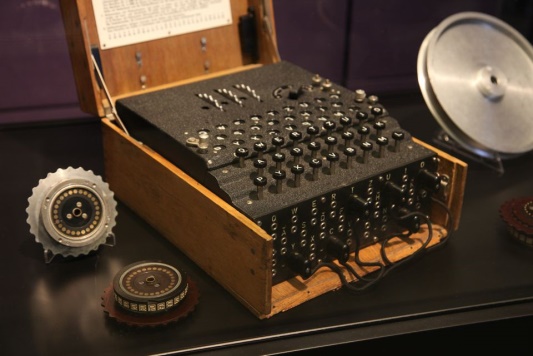 Description of the machine1/ How many keyboard does the machine have ?…………………………………………………………………………………………………………………………………………………………………………………………………………………………………………………………2/ Do the rotors all turn at the same frequency ? ………………………………………………………………………………………………………………………………………………………………………………………………..………………………………………………………………………………………………………………………………………………………………………………………………..3/ Try out to use the machine thanks to the simulation (link below). Then explain how the machine works.………………………………………………………………………………………………………………………………………………………………………………………………..………………………………………………………………………………………………………………………………………………………………………………………………..………………………………………………………………………………………………………………………………………………………………………………………………..………………………………………………………………………………………………………………………………………………………………………………………………..………………………………………………………………………………………………………………………………………………………………………………………………..………………………………………………………………………………………………………………………………………………………………………………………………..Let’s have a look to the Enigma simulation : http://enigmaco.de/enigma/enigma.html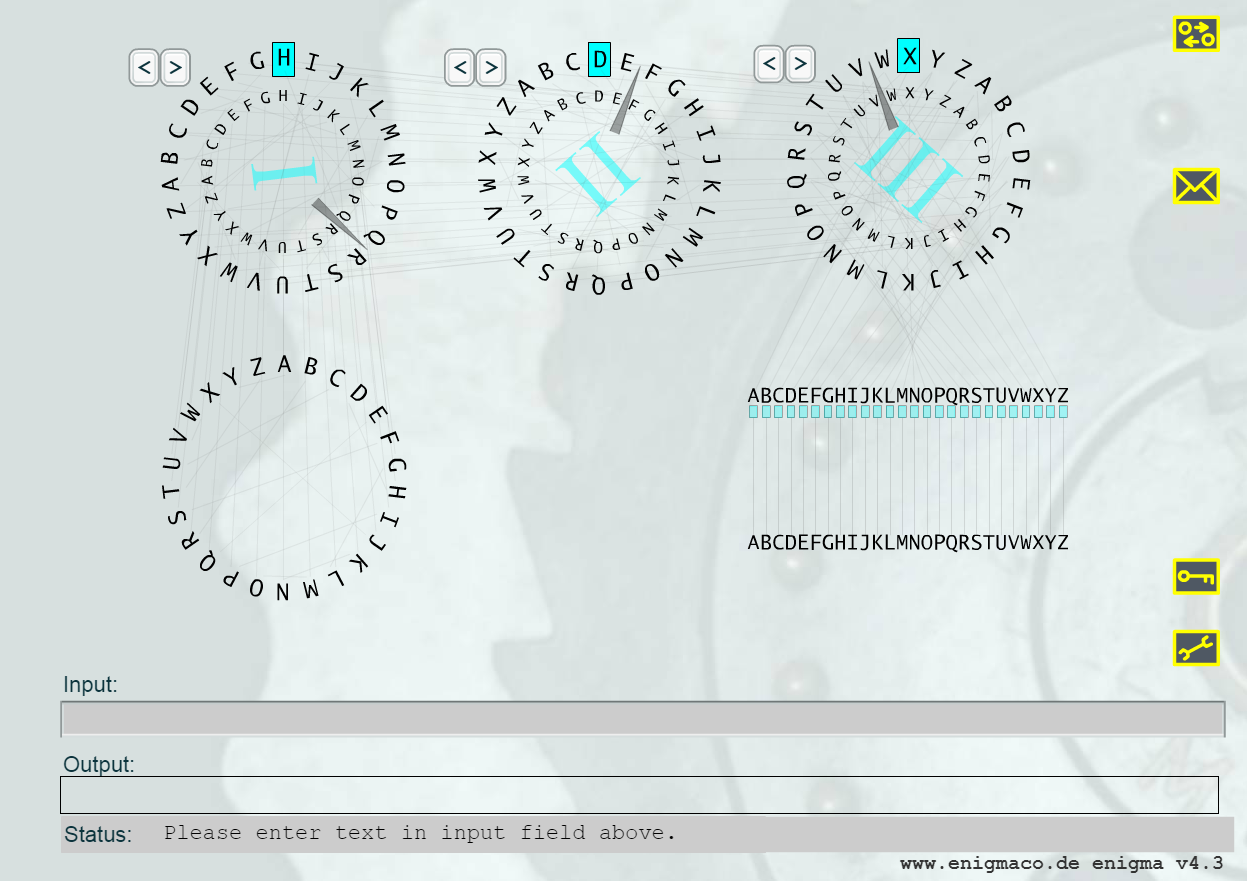 1ère STLInvisible ink with milk (or lemon juice)Invisible ink with potassium ferrocyanideInvisible ink with copper sulfate Invisible ink with potassium iodineInvisible ink with sodium hypochloriteTry to organize your experimentsImagine you have a message written with one of the 5 invisible inks you saw before but you don’t know which one. Organize the four previous techniques in order to try them all on that message from the less destructive method to the most destructive one. Ranking :……………………………………………………………………………………………………………………………………………………………………………………………………………………………………………………………………………………………………………………………………………………………………………………………………………………………………………………………………………………………………………………………………………………………………………………1ère STLStop the bombing !(Team 1)Goal : the goal is to stop the bombing before it happens. Alan Turing has finally found the key of the day (= settings of the rotors of the machine) at 4.30 pm ! He has written the enigma key on a piece of paper you have to reveal. Then you have to enter the key and the crypted message below in the Enigma simulation to find out where the bombing will happen to stop it ! Be quick, the bombing is expected today at 5.15 pm !Your crypted message is : JWOFGFOJPBTWFMJZHNYIIUVXMYFFCZOKPLNWTHYVWHVSALQZRMKERRPLLIFMAAQWXPUJFPCQBJVQMHKSNXSY1/ In what order are you going to carry out your experiments ? Answer with a sentence.………………………………………………………………………………………………………………………………………………………………………………………………..………………………………………………………………………………………………………………………………………………………………………………………………..………………………………………………………………………………………………………………………………………………………………………………………………..2/ Write a sentence to explain with what ink each letter has been written. ………………………………………………………………………………………………………………………………………………………………………………………………..………………………………………………………………………………………………………………………………………………………………………………………………..………………………………………………………………………………………………………………………………………………………………………………………………..………………………………………………………………………………………………………………………………………………………………………………………………..………………………………………………………………………………………………………………………………………………………………………………………………..………………………………………………………………………………………………………………………………………………………………………………………………..3/ Decipher your crypted message with the enigma simulation on this website : http://enigmaco.de/enigma/enigma.htmlBe careful ! The letters of the key are not in the right order.  Try different combinations of the three letters until you have found the right one. Write the key you revealed.Key :  Write the decrypted message : 4/ Localize the place of the bombing on that map. Draw a cross on it or cercle it.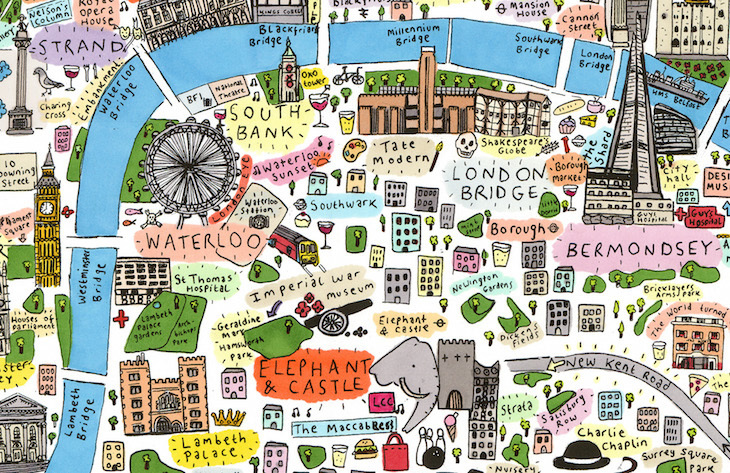 5/ Go to your superior and tell him about the situation in English !You’ve talked in English with your partner3210Your experiments for the discovery of the enigma key have been successfully achieved 210You have done your experiments in the right order3210You have revealed your key3210You have decrypted the message3210You have told your superior the place of the bombing right in time3210Written part3210Score……….. /20……….. /20……….. /20……….. /20